Whitburn Cluster and Community Clubs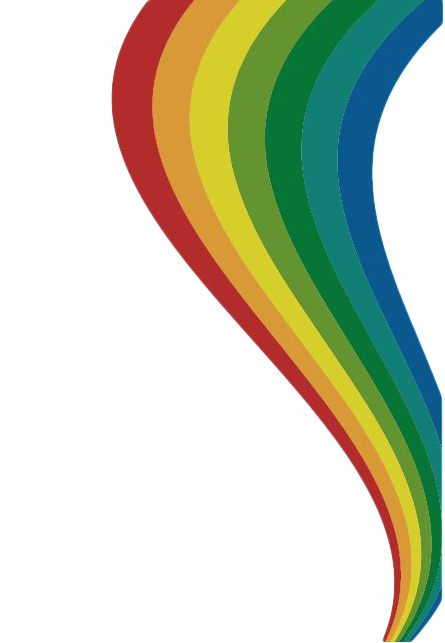 January– April 2020For information on any of the clubs above, please contact Ben on the details belowBen Boatman | Active Schools Coordinator Working days Tuesday, Wednesday, Thursday & Friday Whitburn Academy |Shanks Road | Whitburn | EH47 0HLm: 07867 888 838 | ben.boatman@westlothian.gov.uk  Twitter- @ActiveS_Wburn  ActivityAgeDayDelivererTimes / VenueCostHow to bookAthletics P4-P7Fridays Active Schools in partnership with Livingston Athletics ClubWhitburn Academy, Shanks RoadEH47 0HL1.15pm-2.15pm£2per WeekFri 17th Jan  to 3rd Apr (11 Weeks)Jonathon KennedyOnline: https://www.livingstonac.com/whitburnDanceP1-S2Various DaysSMK DanceworksEastfield Training Centre, FauldhouseEH47 9LE, Various Times£3.50 per WeekShannon McCulloch-Kean Call: 07468 607 744 JudoP1-P7Friday (2 Classes)Destination JudoWhitburn South Parish Church HallEH47 8EZ2.45pm – 4.15pm£20 per MonthMarv PooleEmail: marv_destinationjudo@hotmail.co.ukNetball  P5-S1WednesdaysActive Schools Whitburn Academy, Shanks RoadEH47 0HL4.30pm-5.30pm£2per WeekWed 22nd Jan  to 1st Apr (11 weeks)Ben BoatmanEmail: ben.boatman@westlothian.gov.ukTennisP1-S2  Various DaysTennis Revolution Bathgate Xcite Balbardie Park, Torphichen Rd, Bathgate EH48 4LA Various Times £22.50 per MonthSimon YappEmail: info@tennisrevolution.co.uk SwimmingP3-P7Wednesday’sSwim ITWhitburn Academy, Shanks RoadEH47 0HL3.50pm-4.35pm£12 block Wed 22nd Jan to 12th Feb (4 weeks) Fiona DonaldEmail: fiona@swim-it.co.uk 